2. DÚ - Dějepis 6. třída 20. – 22. říjnaPřepiš si poznámky do sešitu:Zemědělci v době kamennéOchranářské zemědělství – péče o užitečné rostliny (zalévání, hubení škůdců, trhání pleveleZáměrný výsev – úmyslné setí semínek, plánování → lidé se usadili na jednom místěVznik – 9. tisíciletí př.n.l. – Čína, Střední Amerika, Přední východ; střední Evropa až polovina 6. tisíciletí př.n.l.Domestikace (= zdomácňování) zvířat a rostlinKolonizace – obsazování nových územíNomádi  (kočovníci) – domestikace pouze zvířat – se stády putujíPěstování potravy – zásoby na zimu + trvalé příbytky + lepší péče o nemocné a raněné  a starce +  ženy rodí více dětí → zvyšování počtu lidí, dožívání se vyššího věkuVíce volného času → rozvoj umění a kultury, tkaní látekNadprodukce (vypěstovali více, než snědli) → vznik řemesel a společenské dělby práce (vznik vrstvy bojovníků a kněží)Vznik prvních států – Mezopotámie, Egypt (4. – 3. tisíciletí př.n.l.)Vynález oradla – více obdělané půdy, potřebná velká síla → muž hlavní živitel rodiny Vynález kola – první vůz, hrnčířský kruh, kladkaOdpověz na otázky (pracuj s poznámkami v sešitě a s učebnicí na str. 27 – 31):Vysvětli rozdíl mezi přisvojovacím a ochranářským zemědělstvím.Co je to záměrný výsev?Co je to domestikace?Které rostliny lidé v pravěku domestikovali?Které živočichy lidé v pravěku domestikovali?Kdo je to nomád?Proč se lidé usadili na jednom místě?Proč se lidé dožívali vyššího věku?Na co používali keramické nádoby? Z čeho tkali látky? Proč je lepší obdělávat půdu oradlem než motykou? Jaká řemesla asi vznikla? Jmenuj aspoň jedno. K čemu byli lidem bojovníci? A k čemu kněží? Proč si ochočili lidé krávu? Napiš alespoň 3 způsoby jejího využití.Můžeš se podívat na Youtube na:Dějiny udatného českého národa 2 – Pravěcí zemědělci https://www.youtube.com/watch?v=XCTQWMfY_Ds Pro rejpaly: Já vím, že jsou Dějiny UČN pro menší děti, ale celé téma tam máš přehledně shrnuté.Dokumenty:Expozice archeologie Pravěcí zemědělci: https://www.youtube.com/watch?v=ffHoG9FeTCs Brněnský pravěk, 2. díl - Zemědělci a keramika mladší doby kamenné: https://www.youtube.com/watch?v=u42qV38T6S4 Kdy se lidé začali usazovat: https://www.youtube.com/watch?v=zyI5hiFuSecShrnutí:Pošli emailem nebo doruč do školy odpovědi na otázky.Poznámky v sešitě zkontroluji, až se vrátíte do školy.Máš problém? Tak mi zavolej nebo napiš!Dotazy posílej na novakovaj@zscernovice.cz nebo zavolej od 8 – 16 hodin na 608 268 992 (můj soukromý telefon – prosím, nevolej po 16 hodině). Ber v úvahu, že také učím a u PC ani u telefonu nesedím. 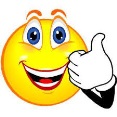 S chutí do toho a půl je hotovo! Jana Nováková